     Визитная карточка проекта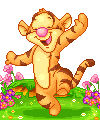 «Одуванчик».До новых встреч!Авторы проектаОУ             ГБОУ ЦРР детский сад №1958 – дети, родители, педагогиГород                   г. Москва, СВОУОНазвание проекта«Одуванчик»Вид проекта                   Экологический, исследовательской направленностиДлительность                  долгосрочный             Краткое содержаниеПроект разработан и проводился в рамках программы экологического образования «Мы» Н.Н.Кондратьевой, раздел  «Мы нужны друг другу на земле» и раздела «Ребёнок познаёт предметный мир, приобщается к труду» программы развития и воспитания детей в детском саду «Детство»РГПУ им. А.И.Герцена г. Санкт – Петербург.Проект включает этап предварительной работы: игры, целевые прогулки, беседы на экологические темы, просмотр видеофильмов.В результате над проектом дети отвечают на основной вопрос: Как взаимосвязана жизнь растений с окружающей средой?Дети совместно со взрослыми учатся находить информацию из разных источников, коллективно решать проблему, получать, в результате реализации проекта продукт самостоятельной деятельности: мини – экспозиция в группе «Музей одуванчика»,  мини – книжки «Мой одуванчик» и т.д.Предметная областьСовместно – самостоятельная деятельность в экологическом воспитании.Возрастная группаСтарший дошкольный возрастВремя проекта3 месяца. Наблюдения в природе, экскурсии по объектам экологической тропы, совместный труд в природе, самостоятельная поисковая деятельность, совместная экспериментально – исследовательская деятельность.Основа проектаСодержание, соответствующее образовательным стандартамЦелью проекта является формирование экологического миропонимания и целесообразности взаимодействия с природой.Вопросы  и  процесс их формирования: Что я знаю о росте растения?Что нужно растению для развития?Показатели развития:Устойчивая экологически ориентированная познавательная активность на протяжении проекта;Сформированность основы исследовательского поведения;Совместно – самостоятельное формулирование вопросов и проблем, осуществление поисковой деятельности.Дидактические задачи и методические целиПосле завершения проекта дошкольники смогут:Формулировать с помощью взрослого найденную проблему;Вести поисковую работу по решению проблемы, используя доступные информационные ресурсы (в том числе Интернет);Устанавливать причинно – следственные связи;Обобщать и оценивать факты, формулировать и представлять личную точку зрения;Коллективно трудиться в природе.Вопросы, направляющие проектОсновной вопрос: Как взаимосвязана жизнь растения со средой обитания?Вопросы  учебной темы: Что нужно растению для жизни?Как зависит рост растения от температуры воздуха?В каком грунте хорошо растёт взрослое растение?Зачем растению нужно солнце?Направляющие вопросы по содержанию:Чем отличается рост растения, выращенного на окне от растения, растущего в грунте?В какой местности растёт одуванчик?Какую роль в жизни растений играют растения – соседи? Насекомые, животные?Сколько продолжается процесс цветения одуванчика?Как реагирует на солнце одуванчик?График оцениванияОписание методов оцениванияНа начальном этапе проекта, в процессе заполнения карты – панно обобщаются знания детей о растениях (символы), обсуждаются предложения детей о желаемых познаниях из жизни растений. Составляется примерный план проекта – матрица идей.Завершается проект после практического подтверждения гипотезы, обобщения материала проекта как теоретического – в виде новых познаний, так и экспериментально – поискового.Оценивается уровень сформированности представлений о развитии и существовании растений; творческий подход в поиске решений; логика представления материала, а также уровень коммуникативных умений дошкольников.Сведения о проектеНеобходимые начальные знания.Сформированность представлений детей о «живой» природе. (Н.Н.Кондратьева Программа экологического образования детей «Мы», раздел «Мы нужны друг другу на земле»).Умения работы с различными источниками информации (с помощью взрослого).Учебные мероприятияВводная часть 1 неделя.Проект начинается с бесед на прогулках и наблюдений за пробуждением живой природы, выявляющей характер представлений детей о живом (существенные признаки, целостные свойства и приспособление к среде обитания с целью удовлетворения потребностей). Используя результаты наблюдений в природе дети выдвигают первичное решение.- Одуванчик может зацвести на нашем подоконнике.2 неделяПолучив письмо от парашютика одуванчика с желанием расцвести на окне в группе, ребята начинают заполнять карту – панно «Цветочного города». Почтальоны Знайка и Незнайка принимают символические письма от детей. Проводится беседа – консультация с родителями о возможных информационных ресурсах.3 - 4неделяВсе детские идеи расписываются воспитателем в матрицу идей. Дети выбирают тему индивидуального исследовательского проекта. Совместно со взрослыми планируют работу по поиску информации. Проходит индивидуальная работа с семьями и с каждым ребёнком по обсуждению плана исследования.  Расписываются листы планирования проекта. Материал в дальнейшем оформляется в экологическую газету.5 неделяПосвящается созданию вывода проекта и плана реализации его.Распределяются роли по осуществлению данного плана.6 – 10 неделяОсуществление  плана работы: коллективный труд в природе, заполнение дневников наблюдения за природой, фоторепортажи.11-12  неделяТретий  и особо ответственный этап исследовательского проекта – это обсуждение завершённой работы. Он складывается из ответов на 3 вопроса:- Что хорошо?-  Что плохо?- Что надо сделать, чтобы  на следующий раз получилось лучше?Это основа для рождения и укрепления рефлексивного сознания детей.Подготовка и проведение презентации проекта: выставка детских работ «Мой одуванчик», мини – экспозиция «Одуванчик»